Фотоотчет спортивно-развлекательного мероприятия,посвященного теме «Зимняя пора». Хоккей. Элементы спортивной игры.для детей старшего дошкольного возраста группы № 4МАДОУ «Детский сад № 14»(корпус 1)ЗадачиОбразовательные:• Познакомить с правилами игры в хоккей, развивать умение действовать в команде.Учить вести шайбу клюшкой толчками; бросать ее после ведения, увеличивая скорость движения и расстояние до цели; ударять после ведения по медленно скользящей шайбе справа или слева; останавливать ее клюшкой; забивать шайбу в ворота слева и справа.Обучать правилам безопасности в игровых ситуациях.Воспитательные:• Воспитывать положительные морально- волевые качества;• Формировать навыки и стереотипы здорового образа жизни.Развивающие:• Развивать у детей навыки взаимодействия при выполнении различных упражнений;• Развивать у детей умение анализировать игровую ситуацию, навыки самоконтроля;• Развивать скоростно - силовые качества, глазомер, точность, координационные способности.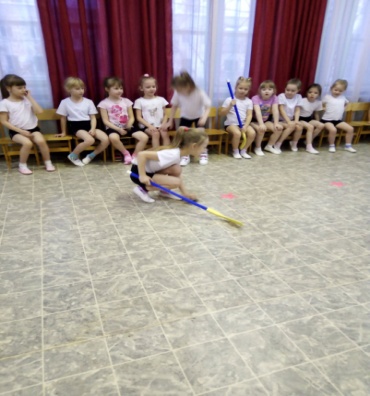 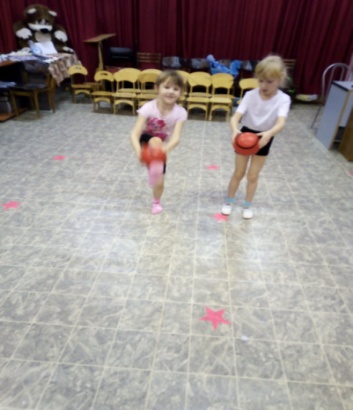 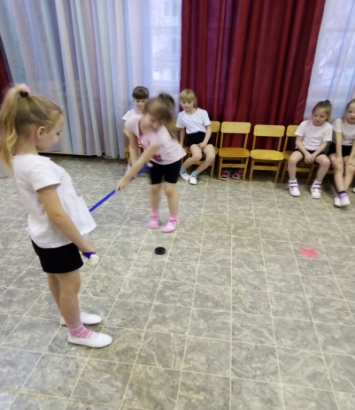 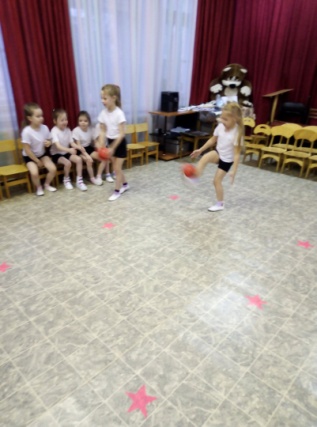 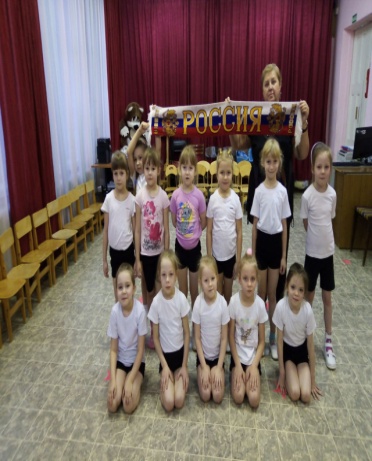 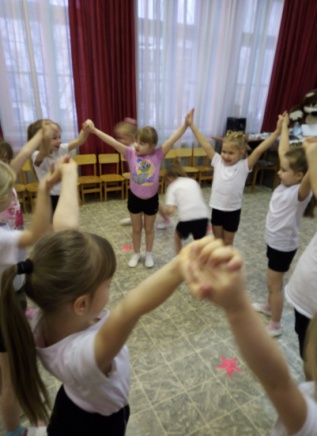 